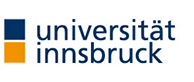 ANSUCHEN UM ANERKENNUNG VON MODULENVON BA WIWI 2007/IWW 2001 AUF BA WIRE 2015 ---------------------------------------------------------------------------------------gemäß § 78 Universitätsgesetz 2002 idgFAn den/die Universitätsstudienleiter/inFamilienname(n), Vorname(n)      

Tel. Nr.      Ich beantrage, die an der Universität Innsbruck im Rahmen des Bachelorstudiums Wirtschaftswissenschaften – Management and Economics, Mitteilungsblatt der Universität Innsbruck vom 19.04.2007, 23. Stück, Nr. 186, in der geltenden Fassung, Mitteilungsblatt der Universität Innsbruck vom 08.05.2019, 43. Stück, Nr. 430, oder/und im Rahmen des Diplomstudiums Internationale Wirtschaftswissenschaften, Mitteilungsblatt der Universität Innsbruck vom 30. 07.2001, 43. Stück, Nr. 737, in der geltenden Fassung, Mitteilungsblatt der Universität Innsbruck vom 18.09.2019, 76. Stück, Nr. 743, positiv absolvierten Module für das Bachelorstudium Wirtschaftsrecht, Mitteilungsblatt der Universität Innsbruck vom 07.05.2015, 34. Stück, Nr. 394, in der geltenden Fassung, Mitteilungsblatt der Universität Innsbruck vom 28.06.2019, 69. Stück, Nr. 616, anzuerkennen.  Zu beachten: Der/die Antragsteller/in nimmt zur Kenntnis, dass die von ihm/ihr getroffene Wahl verbindlich ist! Bitte vor dem Ausfüllen lesen!In der linken, grau schattierten Spalte sind alle Module/Prüfungen des Bachelorstudiums Wirtschaftswissenschaften – Management and Economics 2007 idgF oder/und des Diplomstudiums Internationale Wirtschaftswissenschaften 2001 idgF aufgeführt, die als Module/Prüfungen für die in der rechten (weißen) Spalte angeführten Module des Bachelorstudiums Wirtschaftsrecht 2015 anerkannt werden. Durch Angabe des Datums, an dem die Prüfung abgelegt wurde, sowie der Beurteilung der Prüfung (Sehr gut, Gut, Befriedigend oder Genügend) erfolgt die Anmeldung zur Anerkennung der jeweiligen Prüfung. Dem Antrag auf Anerkennung ist der Studienerfolgsnachweis über das Bachelorstudium Wirtschaftswissenschaften – Management and Economics oder/und das Diplomstudium Internationale Wirtschaftswissenschaften unbedingt beizulegen!UNIVERSITÄT INNSBRUCK  	Von dem/der Studierenden nicht auszufüllen!Der/die Universitätsstudienleiter/inBescheidDie angeführten Module/Prüfungen werden gemäß § 78 Universitätsgesetz 2002 anerkannt.
Niederschrift über den Inhalt und die Verkündung eines mündlichen BescheidesOrt der Amtshandlung:   Prüfungsreferat Standort Innrain 52d	Datum: Leiter/in der Amtshandlung:	Beginn:	Antragsteller/in und sonst Anwesende:	Der/die Leiter/in der Amtshandlung verkündet den oben stehenden Bescheid.Rechtsmittelbelehrung:Der/die Antragssteller/in hat das Recht, gegen diesen Bescheid innerhalb von vier Wochen nach seiner Verkündung, falls aber spätestens drei Tage nach der Verkündung eine schriftliche Ausfertigung verlangt wurde, innerhalb von vier Wochen deren Zustellung, Beschwerde an das Bundesverwaltungsgericht erheben. Die Beschwerde ist schriftlich, in jeder technisch möglichen Form, bei der Universitätsstudienleiterin oder beim Universitätsstudienleiter der Universität Innsbruck einzubringen. Die Beschwerde hat die Bezeichnung des angefochtenen Bescheides, die Bezeichnung der belangten Behörde, die Gründe, auf die sich die Behauptung der Rechtswidrigkeit stützt, das Begehren und die Angaben, die erforderlich sind, um zu beurteilen, ob die Beschwerde rechtzeitig eingebracht ist, zu enthalten.Nach Verkündung des Bescheides wird vom/von der Antragsteller/in	□  ausdrücklich auf eine Berufung verzichtet.Ende der Amtshandlung um  			  Uhr.Unterschriften:DatumUnterschrift Antragsteller/inUnterschrift Leiter/in der AmtshandlungAbsolvierte Module aus dem Bachelorstudium Wirtschaftswissenschaften – Management und Economics 2007 oder/und aus dem Diplomstudium Internationale Wirtschaftswissenschaften 2001 an der Universität InnsbruckAbsolvierte Module aus dem Bachelorstudium Wirtschaftswissenschaften – Management und Economics 2007 oder/und aus dem Diplomstudium Internationale Wirtschaftswissenschaften 2001 an der Universität InnsbruckAbsolvierte Module aus dem Bachelorstudium Wirtschaftswissenschaften – Management und Economics 2007 oder/und aus dem Diplomstudium Internationale Wirtschaftswissenschaften 2001 an der Universität InnsbruckFür das Bachelorstudium Wirtschaftsrecht 2015 anzuerkennende Module/PrüfungenPflichtmoduleEinführung in die Betriebswirtschaft (4 Sst/7,5 ECTS-AP)§ 5 Abs 1 Z 1 lit a und b Curriculum BA Wiwi 2007 idgF/§ 5 Abs 1 Z 1 lit a und b Studienplan IWW 2001 idgFPrüfungsdatumBeurteilungEinführung in die Betriebswirtschaft (4 Sst/7,5 ECTS-AP)§ 8 Z 12 lit a und b Curriculum BA WiRe 2015Einführung in die Volkswirtschaft (4 Sst/7,5 ECTS)§ 5 Abs 1 Z 2 lit a und b Curriculum BA Wiwi 2007 idgF/§ 5 Abs 1 Z 1a lit a und b Studienplan IWW 2001 idgFPrüfungsdatumBeurteilungEinführung in die Volkswirtschaft (4 Sst/7,5 ECTS-AP)§ 8 Z 13 lit a und b Curriculum BA WiRe 2015Rechnungswesen 1: Externes Rechnungswesen (4 Sst/7,5 ECTS-AP)§ 5 Abs 1 Z 3 lit a, b und c Curriculum BA Wiwi 2007 idgF/§ 5 Abs 1 Z 2 lit a, b und c Studienplan IWW 2001 idgFPrüfungsdatumBeurteilungRechnungswesen 1: Externes Rechnungswesen (4 Sst/7,5 ECTS-AP)§ 8 Z 14 lit a, b und c Curriculum BA WiRe 2015Rechnungswesen 2: Internes Rechnungswesen (4 Sst/7,5 ECTS-AP)§ 5 Abs 1 Z 4 lit a und b Curriculum BA Wiwi 2007 idgF/§ 5 Abs 1 Z 3 lit a und b Studienplan IWW 2001 idgFPrüfungsdatumBeurteilungRechnungswesen 2: Internes Rechnungswesen (4 Sst/7,5 ECTS-AP)§ 8 Z 15 lit a und b Curriculum BA WiRe 2015Grundlagen des Managements: Investition und Finanzierung (3 Sst/5 ECTS-AP)§ 5 Abs 1 Z 8 lit a und b Curriculum BA Wiwi 2007 idgF/§ 5 Abs 1 Z 7 lit a und b Studienplan IWW 2001 idgFPrüfungsdatumBeurteilungGrundlagen des Managements: Investition und Finanzierung (3 Sst/5 ECTS-AP)§ 8 Z 16 lit a und b Curriculum BA WiRe 2015Grundlagen des Managements: Organisation und Personal (3 Sst/5 ECTS-AP)§ 5 Abs 1 Z 6 lit a und b Curriculum BA Wiwi 2007 idgF/§ 5 Abs 1 Z 5 lit a und b Studienplan IWW 2001 idgFPrüfungsdatumBeurteilungGrundlagen des Managements: Organisation und Personal (3 Sst/5 ECTS-AP)§ 8 Z 17 lit a und b Curriculum BA WiRe 2015WahlmoduleItalienisches Recht und Wirtschaft I: Öffentliches Wirtschaftsrecht und Arbeitsrecht (4 Sst/7,5 ECTS-AP)§ 5 Abs 4 Z 31 lit a und b Curriculum BA Wiwi 2007 idgF/§ 7 Abs 2 Z 40 lit a und b Studienplan IWW 2001 idgFPrüfungsdatumBeurteilungItalienisches Recht und Wirtschaft I: Öffentliches Wirtschaftsrecht, Wirtschaftsstrafrecht, Arbeits- und Sozialrecht (4 Sst/7,5 ECTS-AP)§ 9 Z 3 lit a und b Curriculum BA WiRe 2015Italienisches Recht und Wirtschaft II: Handels- und Unternehmensrecht, Gesellschaftsrecht, Konkursrecht (4 Sst/7,5 ECTS-AP)§ 5 Abs 4 Z 32 lit a und b Curriculum BA Wiwi 2007 idgF/§ 7 Abs 2 Z 41 lit a und b Studienplan IWW 2001 idgFPrüfungsdatumBeurteilungItalienisches Recht und Wirtschaft II: Handels- und Unternehmensrecht, Gesellschaftsrecht, Konkursrecht (4 Sst/7,5 ECTS-AP)§ 9 Z 4 lit a und b Curriculum BA WiRe 2015Italienisches Steuerrecht (4 Sst/7,5 ECTS-AP)§ 5 Abs 4 Z 33 lit a und b Curriculum BA Wiwi 2007 idgF/§ 7 Abs 2 Z 42 lit a und b Studienplan IWW 2001 idgFPrüfungsdatumBeurteilungItalienisches Steuerrecht (4 Sst/7,5 ECTS-AP)§ 9 Z 5 lit a und b Curriculum BA WiRe 2015Wirtschaftsinformatik und digitale Transformationen (4 Sst/7,5 ECTS-AP)§ 5 Abs 1 Z 9 lit a und b Curriculum BA Wiwi 2007 idgF/§ 5 Abs 1 Z 8 lit a und b Studienplan IWW 2001 idgFPrüfungsdatumBeurteilungWirtschaftsinformatik und digitale Transformationen (4 Sst/7,5 ECTS-AP)§ 9 Z 6 lit a und b Curriculum BA WiRe 2015DatumFür die Universitätsstudienleiterin / den UniversitätsstudienleiterLeiter/in der AmtshandlungAntragsteller/in